Про відзначення у 2016 році Дня Гідності та СвободиЗ метою гідного вшанування громадянської мужності учасників подій Помаранчевої революції та Революції Гідності у відстоюванні прав людини та європейського майбутнього України, їх відданості ідеалам свободи, справедливості, утвердження в державі демократичних цінностей та у зв'язку з відзначенням у 2016 році Дня Гідності та Свободи постановляю:1. Кабінету Міністрів України:1) утворити у десятиденний строк Організаційний комітет із підготовки та відзначення у 2016 році Дня Гідності та Свободи, визначивши його співголовами Прем'єр-міністра України і Главу Адміністрації Президента України та залучивши до його складу представників центральних і місцевих органів виконавчої влади, територіальних громад, активних учасників революційних подій, представників організацій громадянського суспільства, вчених;2) розробити та забезпечити виконання плану заходів із відзначення у 2016 році Дня Гідності та Свободи, передбачивши, зокрема, проведення:21 листопада 2016 року у місті Києві, обласних центрах, інших населених пунктах меморіальних, урочистих та культурно-мистецьких заходів за участю представників органів виконавчої влади, органів місцевого самоврядування, народних депутатів України, учасників революційних подій в Україні у 2004, 2013 - 2014 роках, учасників антитерористичної операції в Донецькій і Луганській областях, представників громадських об'єднань, волонтерських рухів, молоді, духовенства;у навчальних закладах, військових частинах, закладах культури та просвітницьких центрах тематичних виставок, круглих столів, зустрічей з активними учасниками революційних подій;3) вжити додаткових заходів щодо упорядкування об'єктів, пов'язаних із подіями Революції Гідності, пам'ятників, пам'ятних знаків, місць поховань загиблих під час Революції Гідності, борців за незалежність України у XX столітті, воїнів, полеглих у боях за свободу та територіальну цілісність України під час антитерористичної операції у Донецькій та Луганській областях, підтримання їх у належному стані.2. Кабінету Міністрів України, Київській міській державній адміністрації вжити заходів щодо невідкладного вирішення в установленому порядку питань щодо:надання тимчасово належного приміщення для зберігання експонатів та забезпечення діяльності Національного меморіального комплексу Героїв Небесної Сотні - Музею Революції Гідності;відведення земельної ділянки для спорудження у центральній частині міста Києва Національного меморіального комплексу Героїв Небесної Сотні - Музею Революції Гідності;фінансування заходів, пов'язаних зі спорудженням Національного меморіального комплексу Героїв Небесної Сотні - Музею Революції Гідності.3. Обласним, Київській міській державним адміністраціям розробити та забезпечити виконання регіональних планів заходів із відзначення у 2016 році Дня Гідності та Свободи.4. Міністерству закордонних справ України забезпечити проведення закордонними дипломатичними установами України заходів з відзначення Дня Гідності та Свободи, сприяти українській громадськості за кордоном у проведенні тематичних заходів, присвячених цій події, а також участі представників іноземних держав та української громадськості за кордоном у відповідних заходах в Україні.5. Міністерству інформаційної політики України разом з Українським інститутом національної пам'яті забезпечити підготовку для державних засобів масової інформації тематичних інформаційних програм, присвячених революційним подіям в Україні у 2004, 2013 - 2014 роках, а також виготовлення та розповсюдження відповідної соціальної реклами.6. Міністерству внутрішніх справ України, Службі безпеки України, обласним, Київській міській державним адміністраціям ужити заходів із забезпечення публічної безпеки і порядку під час проведення заходів із відзначення Дня Гідності та Свободи.7. Державному комітету телебачення і радіомовлення України забезпечити широке висвітлення заходів із відзначення Дня Гідності та Свободи, організацію циклів тематичних теле- і радіопередач.8. Цей Указ набирає чинності з дня його опублікування.Публікації документаУрядовий кур'єр від 08.10.2016 — № 190Офіційний вісник Президента України від 15.10.2016 — 2016 р., № 28, стор. 37, стаття 672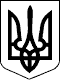 Указ 
Президента УкраїниПрезидент УкраїниП.ПОРОШЕНКОм. Київ 
6 жовтня 2016 року 
№ 436/2016